POLICE MUNICIPALE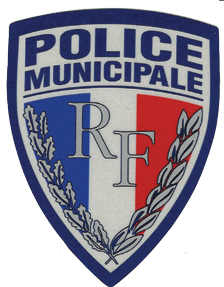 Département : GIRONDE Ville : LE TAILLAN-MÉDOC 05.56.35.60.94FICHE DE SURVEILLANCE ABSENCE DOMICILEINTEMPERIES / GRÊLE JUINPARTICULIERS SINISTRÉS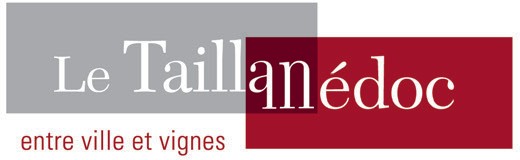 FICHE N°........ 	IDENTIFICATION DU RÉQUERANT  NOM, PRÉNOM   (en lettres majuscules) :............................................................................................ADRESSE     :     ........................................................................................................................................TYPE   D’HABITATION   :   .......................................................................................................................TÉLÉPHONE FIXE : ......................................................... PORTABLE : ..............................................DATE DE DÉPART :      /     /AUTRES INFORMATIONS UTILES (alarme, digicode, renseignements voisins…) : 	AUTORISATIONJe soussigné(e), ............................................................................	autorise   	  n’autorise pasla Police Municipale à entrer sur ma propriété pour y effectuer une ronde de surveillance, en excluant toute entrée dans les locaux.Fait à Le Taillan-Médoc, le.............................................Signature précédée de la mention « Lu et approuvé »La commune du Taillan-Médoc ne pourra être recherchée en responsabilité en cas de dommages ou dégradations qui pourraient être constatés sur la propriété.